Во всех корпусах жилого комплекса «Ясный» завершены монолитные работы26.05.2017 г. Компания MR Group сообщает о завершении монолитных работ в жилом комплексе «Ясный», который расположен в 10 минутах от м. «Домодедовская». Сейчас проводятся работы по монтажу фасадов, завершение строительства намечено на 2 квартал 2018 года.Жилой квартал «Ясный» возводится по адресу Каширское шоссе, 65 и станет доминантой района Орехово-Борисово. Комплекс общей площадью 185 900 кв. м состоит из трех корпусов переменной этажности (8-19 этажей) – «Орехового» и «Борисовского» и «Южного», в которых представлены квартиры площадью от 28, 4 до 92, 3 кв. м и стоимостью от 3,7 млн рублей, просторная подземная парковка на 920 м/м и вся необходимая для жизни инфраструктура – детский сад, школа, фитнес-центр, кафе и рестораны, бытовые службы, аптека, отделения банков, супермаркет, магазин детских товаров.Инфраструктура в жилом комплексе отлично дополняет существующие объекты района – многочисленные школы и детские сады, поликлиники и центры раннего развития, фитнес-центры и кафе. В 10 минутах пешком от комплекса находится торгово-развлекательный центр «Домодедовский» — любимое место проведения досуга и шопинга для жителей района, где представлены наиболее популярные бренды.В корпусе «Ореховый» покупателям предлагаются квартиры с отделкой: современный, классический или эко-стиль. Все варианты будут выполнены из высококачественных отделочных материалов ведущих мировых брендов, таких как сантехника Roca, смесители Grohe, плитка Kerama Marazzi, ламинат Egger, межкомнатные двери Union, розетки и выключатели Schneider Electric. Покупатель получит квартиру с выполненным ремонтом, не требующим дополнительного вложения своих сил и времени, по принципу: «покупай, заезжай и живи».Кроме того, в корпусах можно будет приобрести с отделкой MR Base. Базовая отделка “MR Base” – это возможность сохранить сбережения и получить качественный ремонт. Покупателю предлагается оптимальный проект его квартиры с планом возводимых перегородок; оптовые закупки происходят напрямую у проверенного производителя: это гарантия качества и низкой себестоимости. Квалифицированные рабочие приступают к отделке по утвержденной схеме выполнения работ с означенными сроками, а застройщик следит за соблюдением технических норм на каждом этапе и несет ответственность за качество работ.Из окон комплекса открываются живописные виды на музей-заповедник «Царицыно», Борисовские пруды, Бирюлевский дендропарк. Автором проекта выступило международное архитектурное бюро Speech, официальные риэлторы – «БЕСТ-Новострой», «Метриум Групп» и Est-a-Tet.  О компании MR GroupКомпания MR Group успешно работает на российском рынке с 2003 года и является одним из лидеров в девелопменте жилой и коммерческой недвижимости в России. Компания MR Group – четырежды Девелопер года (по версии премий Urban Awards, CRE Awards, Move Awards и "Рекорды рынка недвижимости"). Портфель компании – это 35 объектов общей площадью 5 миллионов кв. м в Москве, Московской области и Сочи. В настоящее время в стадии реализации в Москве находятся вторая очередь многофункционального комплекса «Савеловский Сити», жилые комплексы «Водный» и «Фили Град», «Воробьев Дом», PerovSky и «Ясный»,  проекты совместно с Coalco – жилые комплексы «Пресня Сити», «Царская площадь», комплекс апартаментов «Басманный,5» а также жилой микрорайон «Эко Видное 2.0» в Подмосковье. Накопленный профессиональный опыт позволяет MR Group оказывать полный спектр услуг: от подбора площадки под объект недвижимости, получения разрешительной документации до проектирования, осуществления строительства и дальнейшей эксплуатации. Более подробную информацию о MR Group можно получить на www.mr-group.ru  Дополнительная информация Пресс-служба +7 (495) 797-55-22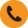 press@mr-group.ru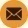 